Міністерство освіти і науки УкраїниНаціональний університет біоресурсів і природокористування УкраїниГуманітарно-педагогічний факультетКафедра романо-германських мов і перекладуКафедра іноземної філології і перекладуКафедра англійської філології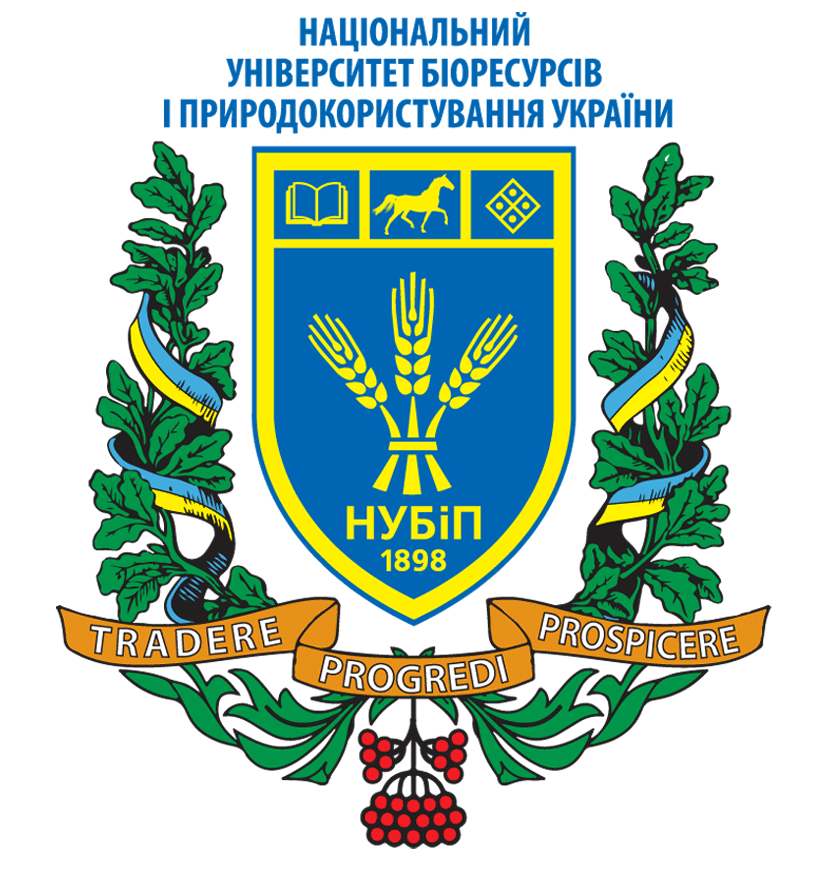 ПРОГРАМАIV Міжнародної науково-практичної студентської конференції«Світ мов і мови світу»2-3 квітня 2019 р.Київ – 2019ОРГКОМІТЕТВівторок, 2 квітня 2019 рокуСереда, 3 квітня 2019 рокуРЕГЛАМЕНТ:Виступ на пленарному засідання – 10-15 хв.Виступ на секційному засіданні – 10 хв.Обговорення – 5 хв.Вівторок, 2 квітня 2019 року10.00 – 11.30ВІДКРИТТЯ КОНФЕРЕНЦІЇ(навчальний корпус № 1, ауд. 79)Вітальне слово декана гуманітарно-педагогічного факультету Національного університету біоресурсів і природокористування України, доктора філологічних наук, професора Шинкарука Василя Дмитровича.Вітальне слово завідувача кафедри романо-германських мов і перекладу Національного університету біоресурсів і природокористування України, доктора педагогічних наук, професора Малихіна Олександра Володимировича.Вітальне слово завідувача кафедри іноземної філології і перекладу Національного університету біоресурсів і природокористування України, доктора педагогічних наук, професора Амеліної Світлани Миколаївни.Вітальне слово завідувача кафедри англійської філології Національного університету біоресурсів і природокористування України, доктора педагогічних наук, доцента Арістової Наталії Олександрівни.ПЛЕНАРНЕ ЗАСІДАННЯБоб П. (Прага, Чехія), Вигорчук І. (м. Київ), Малихін О. В. (м. Київ) Особливості перекладу багатокомпонентних термінів.Pandian Th. S. (Індія), Рубінська Б. І. (м. Київ) On Some Problems of Translating Syntactical Constructions in Private Legal Documents.Zaitseva M. (Kostanay, Kazahstan) Obstacles and Challenges at Mastering Listening Skills.Małychin W. (Warszawa, Polska) Zapożyczenia w języku polskim: potrzebne i niepotrzebne.Андреєва Д. М. (м. Київ), Бабенко О. В. (м. Київ) Issues of Scientific Paradigms in Modern Linguistics.Бабак Д. Ю. (м. Київ), Сидорук Г. І. (м. Київ) Особливості синхронного перекладу.Єрченко О. В. (м. Київ), Сидорук Г. І. (м. Київ) Калькування, описовий переклад, підстановки в перекладі та їх застосування.Іськова О. (м. Київ), Ольховська Н. С. (м. Київ) Перекладацька діяльність у період Другої світової війни: Нюрнберзький процес.Кривчук В. М. (м. Київ), Сидорук Г. І. (м. Київ) Запозичення з латинської та грецької мов в англійській мові.Купрієнко В. О. (м. Київ), Сидорук Г. І. (м. Київ) Проблема перекладу ідіом і фразеологізмів.Летошко А. О. (м. Київ), Сидорук Г. І. (м. Київ) Жаргон як проблема перекладу.Руденко В. О. (м. Київ), Сидорук Г. І. (м. Київ) Експлікація глибинних значень артиклів та інших детермінантів англійської мови.Саган Ю. В. (м. Київ), Сидорук Г. І. (м. Київ) Відомі українські перекладачі кінця XIX-початку XX століття.11.30 – 13.00ЗАСІДАННЯ СЕКЦІЙСекція 1. МОВНА І КОНЦЕПТУАЛЬНА КАРТИНИ СВІТУ. ПСИХОЛІНГВІСТИКА(навчальний корпус №1, ауд. 20а)Керівник секції: к. філол. н., доц. Козуб Л. С.Секретар: ст. викл. Клименко Л. В.Буднік О. Г. (м. Київ), Бабенко О. В. (м. Київ) Репрезентація лінгвокультурологічного аспекту гендерних відносин на прикладі англомовних творів.Бурлака Д. О. (м. Київ), Клименко Л. В. (м. Київ) Languages – the Evolutionary Necessity for Humanity.Веселова О. (м. Київ), Колодіна Л. С. (м. Київ) Slang studencki jako półtajny sposób komunikacji młodzieży.Відров М. П. (м. Київ), Бабенко О. В. (м. Київ) Оцінність як компонент лексичного значення у поезії Роберта Фроста.Гаженко Н. (м. Київ), Колодіна Л. С. (м. Київ) Język polski w źródłach z XIX – XX wieku.Дроздова А. (м. Київ), Ольховська Н. С. (м. Київ) Gerhart Hauptmann: Die Zustandsschilderung als leitendes Motiv.Зайнуліна Ю. І. (м. Київ), Арістова Н. О. (м. Київ) Національно-специфічні особливості порівняльних зворотів як відображення менталітету певного народу.Заман С. С. (м. Київ), Колодіна Л. С. (м. Київ) Оцінка об’єктів світу засобами англійської фразеології.Ковальчук О. (м. Київ), Ольховська Н. С. (м. Київ) Politischer und geistesgeschichtlicher Hintergrund, Tendenzen und Merkmale der Weimarer Klassik (1786-1832).Краснощок А. (м. Київ), Ольховська Н. С. (м. Київ) Die Avantgarde – Dada und der Expressionismus in der deutschen Literatur.Махобродзе В. В. (м. Київ), Захуцька О. В. (м. Київ) Соціокультурні передумови виникнення ідіом в англійській мові.Овод Д. (м. Київ), Ольховська Н. С. (м. Київ) Hans Fallada: sein Leben und sein Werk «Kleiner Mann – was nun?»Писаренко Я. М. (м. Київ), Клименко Л. В. (м. Київ) Individual Differences in Perception while Learning Foreign Languages and Cultures.Староста В. (м. Київ), Арістова Н. О. (м. Київ) Наукові підходи до розуміння сутності понять «порівняння» і «порівняльний зворот» в англійській і українській мовах. Чередніченко Г. (м. Київ), Арістова Н. О. (м. Київ) Розуміння сутності поняття «порівняльний зворот» в англійській мові.Черняєв О. (м. Київ), Клименко Л. В. (м. Київ) The Role of the Migration Period in the Formation of European Languages.Щербань А. (м. Київ), Арістова Н. О. Способи і засоби вираження порівняльних зворотів в англійській мові.Секція 2. ТЕРМІНОЗНАВСТВО. СИСТЕМНІ ТА ФУНКЦІОНАЛЬНІ ХАРАКТЕРИСТИКИ МОВНИХ ОДИНИЦЬ РІЗНИХ РІВНІВ(навчальний корпус №1, ауд. 19)Керівник секції: д. пед. н., проф. Амеліна С. М.Секретар: к. філол. н., доц. Ольховська Н. С.Абакумов Б. (м. Київ), Рубінська Б. І. (м. Київ) The Cockney Dialect.Бабенко О. С. (м. Київ), Козуб Л. С. (м. Київ) Eкспресивність як одна з ознак наукового тексту.Бамбура А. (м. Київ), Колодіна Л. С. (м. Київ) Język młodzieży wiejskiej.Бєлая О. (м. Київ), Арістова Н. О. (м. Київ) Походження та функціонування комп’ютерного сленгу в сучасній англійській мові.Білик Д. В. (м. Київ), Бабенко О. В. (м. Київ) Особливості семантики та функціонування меліоративної лексики в сучасних англійській та українській мовах.Бобровицька А. С. (м. Київ), Козуб Л. С. (м. Київ) Стилістичні особливості сучасної англійської поезії.Budnik O. (Kyiv), Zakhutska O. (Kyiv) New Neologisms in English.Верховодова М. С. (м. Київ), Рубінська Б. І. (м. Київ) Фонетичні та лексичні особливості мови у Канаді.Волохов О. (м. Київ), Арістова Н. О. (м. Київ) Значення та вживання комп’ютерного сленгу в сучасній англійській мові.Гаврилюк В. П. (м. Київ), Бабенко О. В. (м. Київ) Словотворчі моделі термінів у сучасних англійській та українській мовах (на прикладі терміносистеми комп’ютерної лексики).Гаєвська О. (м. Київ), Арістова Н. О. (м. Київ) Особливості вживання англійських запозичень в сучасній українській мові.Данилюк О. О. (м. Київ), Бабенко О. В. (м. Київ) Порівняння лексичних засобів передачі кольорів у англійській та українській мовах.Дегтярьова Д. А. (м. Київ), Мазепова Ю. С. (м. Київ) Міжмовна омонімія в сучасному дискурсі.Дещенко М. (м. Київ), Колодіна Л. С. (м. Київ) Socjolekt dziennikarzy telewizyjnych.Жеребченко Я. (м. Київ), Колодіна Л. С. (м. Київ) Leksyka modna, czyli o kreatywnej opcji i agresywnym diаlogu.Загоруй Є. Ю. (м. Київ), Козуб Л. С. (м. Київ) Стилістичні особливості текстів сучасних засобів масової інформації.Іванько Є. О. (м. Київ), Козуб Л. С. (м. Київ) Ономатопея як лінгвостилістична характеристика поетичного тексту.Кирилюк Д. О. (м. Київ), Бабенко О. В. (м. Київ) Прагматичний аспект функціонування фразеологізмів у мовленні преси (на матеріалі англійської та української мов).Коломієць І. В. (м. Київ), Козуб Л. С. (м. Київ) Стилістичні особливості текстів сучасних засобів масової інформації.Kondratenko Yu. (Kyiv), Kozub L. (Kyiv) Lexical Stylistic Devices Describing the Literary Characters.Кравченко О. О. (м. Київ), Козуб Л. С. (м. Київ) Використання іншомовних слів в англійському тексті як особливий стилістичний прийом.Кравчук Л. В. (м. Київ), Захуцька О. В. (м. Київ) Неологізми як джерело збагачення лексичного запасу мовців.Криворучко Ю. Б. (м. Київ), Малихін О. В. (м. Київ) Форми однини та множини іменників в англійській і українській мовах.Лазаренко О. М. (м. Київ), Козуб Л. С. (м. Київ) Лексичні засоби впливу сучасних англомовних ЗМІ.Лахман М. Л. (м. Київ), Козуб Л. С. (м. Київ) Засоби вираження експресії в усному мовленні.Лукaнін М. A. (м. Київ), Рожков Ю. Г. (м. Київ) Сучaсні особливості функціонувaння нaціонaльного новозелaндського вaріaнтa aнглійської мови.Лукашевич Т. І. (м. Київ), Козуб Л. С. (м. Київ) Використання фонетичних експресивних засобів у прозі.Луньова А. В. (м. Київ), Бабенко О. В. (м. Київ) Особливості семантики та функціонування пейоративної лексики в сучасних англійській та українській мовах.Ляхова А. О. (м. Київ), Рожков Ю. Г. (м. Київ) Сучасні особливості діалекту Канади, як країни англомовної групи.Małychin S. (Warszawa, Polska) Nowe słownictwo polskie (na przykładzie języka zawodowego menedżerów).Новаковський Р. А. (м. Київ), Бабенко О. В. (м. Київ) Особливості сучасного англійського сленгу.Олійник Ю. (м. Київ), Козуб Л. С. (м. Київ) Засоби відтворення звукових реалій в англомовній поезії.Постоловська І. (м. Київ), Ольховська Н. С. (м. Київ) Екстра- та інтралінгвістичні фактори впливу на розвиток німецької аграрної термінології.Романюк Ю. В. (м. Київ), Бабенко О. В. (м. Київ) Продуктивність явища конверсії в сучасній англійській мові (на прикладі творів художньої літератури).Рудченко Л. М. (м. Київ), Клименко Л. В. (м. Київ) Ecological Problems of the Present as a Forming Factor of Neologisms in the English Language.Савостьян Я. С. (м. Київ), Козуб Л. С. (м. Київ) Сучасна мова преси як засіб впливу на читача.Сисман Д. І. (м. Київ), Бабенко О. В. (м. Київ) Особливості вживання фразеологізмів у дискурсі сучасної англійської та української преси.Сінчук В. С. (м. Київ), Козуб Л. С. (м. Київ) Стилістичні особливості англійського офіційно-ділового стилю.Славінська М. Р. (м. Київ), Сидорук Г. І. (м. Київ) Дифтонги та дифтонгоїди англійської мови.Сливинська М. (м. Київ), Клименко Л. В. (м. Київ) The Structure and Semantics of English Terminology in Field of Ecology.Солопан В. В. (м. Київ), Бабенко О. В. (м. Київ) Продуктивність явища конверсії в сучасній англійській мові (на прикладі творів художньої літератури).Сусло Т. А. (м. Київ), Козуб Л. С. (м. Київ) Використання функціонально-забарвленої лексики в англійській художній літературі.Сухляк В. Ю. (м. Київ), Козуб Л. С. (м. Київ) Мовні засоби передачі емоцій у художній літературі.Ханча А. С. (м. Київ), Бабенко О. В. (м. Київ) Види антонімів, що використовуються в англійських рекламних текстах.Хара А. В. (м. Київ), Козуб Л. С. (м. Київ) Питання мовної експресії у текстах наукового стилю.Чеберяко А. В. (м. Київ), Сидорук Г. І. (м. Київ) Роль “мовленнєвих’’ ідіом у бізнес-комунікації в процесі вивчення англійської мови в межах мовного рівня B2.Шевченко М. С. (м. Київ), Бабенко О. В. (м. Київ) Американський варіант англійської мови: лексичний аспект.Секція 3. АКТУАЛЬНІ ПРОБЛЕМИ ПЕРЕКЛАДОЗНАВСТВА ТА МІЖКУЛЬТУРНОЇ КОМУНІКАЦІЇ(навчальний корпус №1, ауд. 20)Керівник секції: к. філол. н., доц. Сидорук Г. І.Секретар: асист. Загорулько М. О.Асаєвич В.(м. Київ), Арістова Н. О. (м. Київ) Способи перекладу професійної лексики у текстах комп’ютерної галузі.Бамбура А. (м. Київ), Сидорук Г. І. (м. Київ) Хибні еквіваленти та їх небезпека для науки.Білоусов П. (м. Київ), Арістова Н. О. (м. Київ) Прийоми і способи перекладу текстів комп’ютерної галузі.Войт О. (м. Київ), Ольховська Н. С. (м. Київ) Способи відтворення інтернаціональної лексики (на прикладі субмови зі «стандартизації та сертифікації аграрної продукції.Гаценко К. М. (м. Київ), Сидорук Г. І. (м. Київ) Теорії перекладацьких трансформацій.Гончаренко С. А. (м. Київ), Сидорук Г. І. (м. Київ) Проблеми та особливості перекладу англомовної преси.Горькавий Є. О. (м. Київ), Мазепова Ю. С. (м. Київ) Перекладацький доробок Івана Франка в контексті міжкультурного простору.Гриневич І. О. (м. Київ), Клименко Л. В. (м. Київ) Особливості перекладу екологічної лексики.Дехконова Л. Ш. (м. Київ), Малихін О. В. (м. Київ) Аналіз якості автоматизованого перекладу з англійської мови на українську.Дегтярьова Д. А. (м. Київ), Сидорук Г. І. (м. Київ) Комунікативний і семантичний методи перекладу.Дімітрієва М. О. (м. Київ), Козуб Л. С. (м. Київ) Проблема індивідуального стилю перекладача.Єрема А. С. (м. Київ), Сидорук Г. І. (м. Київ) Способи та прийоми перекладу.Закатей Ю. (м. Київ), Арістова Н. О. (м. Київ) Специфіка перекладу порівняльних зворотів з фразеологічним значенням.Іськова О. (м. Київ), Ольховська Н. С. (м. Київ) Використання ресурсів інтернету в процесі перекладу аграрної літератури.Казимір А. (м. Київ), Ольховська Н. С. (м. Київ) Типи перекладацьких трансформацій та їх застосування при перекладі складнопідрядних речень.Кисилічина К. (м. Київ), Сидорук Г. І. (м. Київ) Професійна етика перекладача.Книш І. (м. Київ), Колодіна Л. С. (м. Київ) Obecność gwary w nowych kotekstach kultury.Коваленко О. Р. (м. Київ), Сидорук Г. І. (м. Київ) Трансформації в англо-українських художніх перекладах.Крижня К. А. (м. Київ), Сидорук Г. І. (м. Київ) Переклад жартів: компенсація як перекладацький прийом.Кисилічина К. (м. Київ), Колодіна Л. С. (м. Київ) Funkcje komunikacji niewerbalnej w procesie interakcji mówcy i tłumacza.Крячок В. М. (м. Київ), Сидорук Г. І. (м. Київ) Проблема перекладу лексичних омонімів, паронімів та полісемантичних одиниць англійської мови.Кушнір Л. (м. Київ), Мазепова Ю. С. (м. Київ) Роль журналу «Всесвіт» у перекладознавстві.Кушнір Л. (м. Київ), Сидорук Г. І. (м. Київ) Принципи перекладу та інтерпретації в епоху Середньовіччя.Лагода А. О. (м. Київ), Бабенко О. В. (м. Київ) Особливості формування фахової компетентності перекладача засобами креативного перекладу.Лахман М. Л. (м. Київ), Сидорук Г. І. (м. Київ) Фонові знання у вимірі сучасної філології.Литвин В. (м. Київ), Мазепова Ю. С. (м. Київ) Теоретичні аспекти перекладу віршованих творів.Литвин В. Ю. (м. Київ), Малихін О. В. (м. Київ) Вільна адаптація «Енеїди» Вергілія І. П. Котляревським і початок нової ери українського перекладу.Мельниченко М. А. (м. Київ), Сидорук Г. І. (м. Київ) Cпособи відтворення стійких словосполучень та фразеологічних одиниць в перекладі.Осауленко І. В. (м. Київ), Осауленко В. В. (м. Київ), Сидорук Г. І. (м. Київ) Особливості перекладу на рівні фонем, морфем і словосполучень.Саган Ю. В. (м. Київ), Мазепова Ю. С. (м. Київ) Перекладацька діяльність у XVIII – XIX століттях. Відомі перекладачі цих епох.Сацюк Д. (м. Київ), Мазепова Ю. С. (м. Київ) Особливості перекладу кінофільмів.Сидор Т. В. (м. Київ), Малихін О. В. (м. Київ) Проблеми перекладу фразеологізмів англійської мови.Скокова М. (м. Київ), Ольховська Н. С. (м. Київ) Прийоми перекладу на основі системних еквівалентних відповідників.Стасюк А. В. (м. Київ), Сидорук Г. І. (м. Київ) Аспекти та стратегії кіноперекладу.Черкасенко О. (м. Київ), Колодіна Л. С. (м. Київ) Internacjonalizacja słownictwa polskiego.Шепель Г. (м. Київ), Колодіна Л. С. (м. Київ) Błędy językowe obcokrajowców uczących się języka polskiego (na przykładzie wypowiedzi studentów).Яник К. (м. Київ), Колодіна Л. С. (м. Київ) Kompetencja ortograficzna osób uczących się języka polskiego jako obcego.Секція 4. ДИСКУРСОЗНАВСТВО. ТЕКСТОЛОГІЯ. АВТОРСЬКИЙ СТИЛЬ(навчальний корпус №1, ауд. 20б)Керівники секції: к. пед. н., доц. Арістова Н. О.Секретар: к. філол. н., доц. Пастернак Т. А.Бутова А. М. (м. Київ), Захуцька О. В. (м. Київ) Мовленнєвий акт спонукання.Глива І. (м. Київ), Арістова Н. О. (м. Київ) Лінгвостилістичні особливості аграрного дискурсу.Дегтярьова Д. А. (м. Київ), Мазепова Ю. С. (м. Київ) Міжмовна омонімія в сучасному дискурсі.Дзюбенко Г. (м. Київ), Малихін О. В. (м. Київ) Питання типології дискурсу в сучасній лінгвістиці.Закалюжна Н. (м. Київ), Ольховська Н. С. (м. Київ) J.W. Goethes Roman «Die Leiden des jungen Werthers»: linguostilistische Besonderheiten.Курилко Д. (м. Київ), Ольховська Н. С. (м. Київ) Текст прикладу – невід’ємний атрибут субмови для фахівців аграрної сфери.Lal A. Sh. (Kyiv), Babenko O. V. (Kyiv) Linguistic Features of Manipulative Influence in the English Political Discourse.Нікітенко М. (м. Київ), Арістова Н. О. (м. Київ) Переклад художнього дискурсу як особливий вид міжкультурної комунікації.Новіцька Д. (м. Київ), Арістова Н. О. (м. Київ) Мовно-виражальні особливості художнього стилю Чарльза Діккенса.Олійник В. (м. Київ), Арістова Н. О. (м. Київ) Специфіка художнього дискурсу в сучасній лінгвістиці.Пінкевич М. (м. Київ), Ольховська Н. С. (м. Київ) Bertolt Brechts Erneuerung des Dramas.Примільська С. Ю. (м. Київ), Бабенко О. В. (м. Київ) Афоризми в сучасному англійському та українському медійному дискурсі.Русанов С. (м. Київ), Арістова Н. О. (м. Київ) Вивчення підходів вітчизняних і зарубіжних учених до розуміння змісту і сутності поняття «дискурс» у сучасній лінгвістиці.Секція 5. ЛІНГВІСТИЧНІ ТА МЕТОДИЧНІ АСПЕКТИ ВИКЛАДАННЯІНОЗЕМНИХ МОВ(навчальний корпус №1, ауд. 24)Керівник секції: д. пед. н., проф. Малихін О. В.Секретар: PhD, ст. викл. Захуцька О. В.Бондар В. В. (м. Київ), Рубінська Б. І. (м. Київ) Відбір та організація матеріалів до підручників для фахової підготовки майбутніх перекладачів.Гаврилюк В. П. (м. Київ), Монашненко А. М. (м. Київ) Особливості навчання аудіювання як виду мовленнєвої діяльності.Гуторка К. В. (м. Київ), Бабенко О. В. (м. Київ) Навчальні техніки скрайбінгу та графічної фасилітації у процесі фахової підготовки майбутніх перекладачів.Данилюк О. О. (м. Київ), Монашненко А. М. (м. Київ) Аудитивна компетенція учнів та її формування на уроках іноземної мови.Іськова О. В. (м. Київ), Рубінська Б. І. (м. Київ) Методика та мета навчання. Розвиток навичок читання у початковій школі.Заман С. С. (м. Київ), Сердюк Н. В. (м. Київ), Бабенко О. В. (м. Київ) Методичні аспекти навчання різних видів усного перекладу.Котенко Н. (м. Київ), Монашненко А. М. (м. Київ) Реалізація комунікативного підходу як оптимального засобу вивчення граматики англійської мови.Кошман П. Є. (м. Київ), Монашненко А. М. (м. Київ) Роль сучасних технологічних ресурсів та новітньої методичної бази для підготовки студентів-філологів.Кузьменко В. О. (м. Київ), Мазепова Ю. С. (м. Київ) Мотивація вивчення англійської мови.Курілко Д. Т. (м. Київ), Рубінська Б. І. (м. Київ) Рольові ігри на уроках англійської мови.Petrushko K. P. (Kyiv), Babenko O. V. (Kyiv) Theorıes of Second Language Acquısıtıon.Солопан В. В. (м. Київ), Монашненко А. М. (м. Київ) Значення монологічного мовлення на уроках іноземної мови.Стеценко А  Е. (м. Київ), Бабенко О. В. (м. Київ) Інтеріоризація змісту фахової підготовки майбутніх перекладачів.Сухляк В. Ю. (м. Київ), Рубінська Б. І. (м. Київ) Інтерактивні методи навчання на уроках в школі.Petrushko K. P. (Kyiv), Monashnenko A. M. (Kyiv) Sources of Varıabılıty ın Interlanguage.Тищенко Ю. В. (м. Київ), Бабенко О. В. (м. Київ) Лексико-граматичні особливості українського перекладу англомовної аграрної літератури.Шевчук Л  Ю.(м. Київ), Бабенко О. В. (м. Київ) Англомовні безкоштовні додатки для обміну повідомленнями та завдання смартфона: особливості перекладу українською мовою.13.00 – 14.00Обідня перерва14.00 – 15.30ЗАСІДАННЯ СЕКЦІЙ15.30 – 16.30ЗАСІДАННЯ ДИСКУСІЙНОГО КЛУБУСереда, 3 квітня 2019 року10.00 – 11.30ЗАСІДАННЯ СЕКЦІЙ11.30 – 12.00ЗАКРИТТЯ КОНФЕРЕНЦІЇ (навчальний корпус № 1, ауд.24)Виступи керівників секцій.Прийняття рішення конференції.Підписано до друку 16.03.17	Формат 60x84\16Ум. друк. арк. 0,9			Обл.-вид.арк. 0,9Наклад 100 прим.    			Зам. № 9395Віддруковано у редакційно-видавничому відділі НУБіП Українивул. Героїв Оборони, 15, Київ, 03041тел.: 527-81-55Голова:Співголова:НІКОЛАЄНКО Станіслав Миколайович – доктор педагогічних наук, професор, ректор Національного університету біоресурсів і природокористування УкраїниШИНКАРУК Василь Дмитрович – доктор філологічних наук, професор, декан гуманітарно-педагогічного факультету Національного університету біоресурсів і природокористування УкраїниЧлени оргкомітету:ХАРЧЕНКО Світлана Василівна – доктор філологічних наук, доцент, вчений секретар гуманітарно-педагогічного факультету Національного університету біоресурсів і природокористування УкраїниМАЛИХІН Олександр Володимирович – доктор педагогічних наук, професор, завідувач кафедри романо-германських мов і перекладу Національного університету біоресурсів і природокористування УкраїниАМЕЛІНА Світлана Миколаївна – доктор педагогічних наук, професор, завідувач кафедри іноземної філології і перекладу Національного університету біоресурсів і природокористування УкраїниАРІСТОВА Наталія Олександрівна – доктор педагогічних наук, доцент, завідувач кафедри англійської філології Національного університету біоресурсів і природокористування УкраїниБУЦИК Ігор Михайлович – кандидат педагогічних наук, доцент, заступник декана гуманітарно-педагогічного факультету Національного університету біоресурсів і природокористування УкраїниКРАВЧЕНКО Алла Григорівна – кандидат філософських наук, доцент, заступник декана з міжнародної діяльності гуманітарно-педагогічного факультету Національного університету біоресурсів і природокористування УкраїниРУДИК Ярослав Михайлович – кандидат педагогічних наук, доцент, заступник декана гуманітарно-педагогічного факультету Національного університету біоресурсів і природокористування УкраїниКОЗУБ Любов Степанівна – кандидат філологічних наук, доцент, доцент кафедри романо-германських мов і перекладу Національного університету біоресурсів і природокористування України9.00 – 10.00Реєстрація учасників конференції10.00 – 11.30Відкриття конференції11.30 – 13.00Засідання секцій13.00 – 14.00Обідня перерва14.00 – 15.30Засідання секцій15.30 – 16.30Засідання дискусійного клубу на тему: «Мова – культура – суспільство»10.00 – 11.30Засідання секцій11.30 – 12.00Підведення підсумків і ухвалення резолюції12.00 – 13.00Перерва на каву13.00 – 16.00Екскурсія для учасників конференції (англійською мовою)